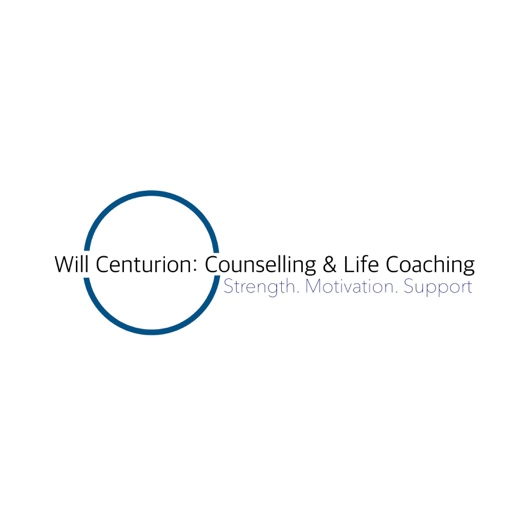 Privacy PolicyThe following Privacy Policy governs the online information collection practices of William Centurion (“we” or “us”) for the Rewire your Brain for Better Relationships website and program.  It details the type of information that we gather about you while you are using the website www.mrwillcenturion.com.au (the “Website”) and services, and the ways in which we use this information.This Privacy Policy does not apply to any information that we collect offline and/or through other means (such as telephone, training events, or the mail.)We require you to read this Privacy Policy carefully. By visiting and using the Website, you agree that our Privacy Policy governs your use of our Website and any dispute regarding privacy.Please also note that we may need to change our Privacy Policy in the future, in which case we will post the relevant changes to this Privacy Policy on our Website and update the effective date of the policy to reflect these changes. By continuing to use the Website after we post said changes, you accept the terms of the changed Private Policy.How We Collect and Use InformationWe may collect and store personal or other information that you voluntarily supply to us online while using the Website. We only contact individuals who specifically request that we do so, or in the event that they have registered to receive updates on our blog or training courses (free or paid). We collect personally identifying information from our users during the online registration process and when purchasing online. Generally, this information includes your name and email address to receive updates on our blog, and your name, postal address, and credit card information when purchasing our products – information which is provided by you to us).We also collect and store information that is generated automatically as you navigate online throughout site, which will assist us in improving the delivery of our web pages and to measure traffic on the Website. We may also use cookies to enhance your experience with the Website. The Website also may use web beacons to access cookies and to count users who visit the Website or open HTML-formatted email messages.We do not supply any personally-identifying information that you give to us to any third party without your express permission. We reserve the right to use and share aggregated and technical data collected through the use of cookies and web beacons for the purposes of improving our Website and business services.We sometimes may provide links to other websites offered by third parties. We have no control of, and accept no liability for, their privacy policies and practices, or any breach thereof.Collecting Information from ChildrenWe do not offer our services to children under the age of 18 years. Should you become aware that a minor under your legal guardianship has provided his or her personal information to us through subscribing to our newsletter or any other means, please inform us immediately and we will remove his or her information from our email list or lists.How We Store Your InformationThe security of your personal information is important to us. If you sign up to our newsletter, you information is stored at the list server that delivers www.debbicarberry.com.au newsletters. All newsletters that are sent to you include an unsubscribe link in them, and you may remove yourself at any time by clicking on the unsubscribe link that can be found in every communication that we send to you.All credit card information is handled by secure third-party payment gateways: PayPal (www.paypal.com), and is subject to the terms and conditions of PayPal.